JELENTKEZÉSI LAP
Alulírott szülő / jogi képviselő hozzájárulok, hogy gyermekem részt vegyen a Czafrangó Sylvia Magán Művészeti Alapiskola által szervezett nyári napközis táboron (8:00-16:00) az alábbi időpontban:□ 2023 július 10.-14. – tánc és képzőművészeti tábor□ 2023 július 24.-28. – zene és képzőművészeti tábor□ 2023 augusztus 7.-11. – tánc és képzőművészeti tábor□ 2023 augusztus 14.-18. – zene, tánc és képzőművészeti tábor□ 2023 augusztus 21.-25. – zene és képzőművészeti táborProgramok:
 festészeti és grafikai technikák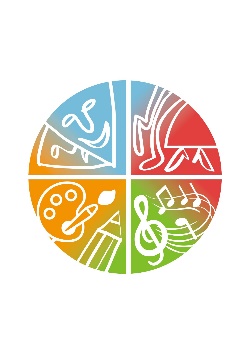 agyagozás: tálak, edények, figurák és táblák készítésegyöngyfűzés, kollázs, textil, üvegfestészettánc és mozgásgyakorlatokritmusfejlesztő gyakorlatok, éneksok – sok játék és élmény Az egész hetes napközis tábor díja 110 €, mely tartalmazza az anyagköltséget és az ebéd árát és az italt egész napra. A tábor díját kérjük jelentkezéskor befizetni: IBAN: SK6702000000003164691059, Banka: VÚB a.s. , Variabilný symbol: gyermek születési száma, „správa pre adresáta/účel platby“ /Poznámky: gyermek neve. Cím: Európa-udvar 18. Komárom, tel.: 0944235432Név:Születési idő:Lakcím:Szülő (törvényes képviselő) neve:Elérhetőség: 